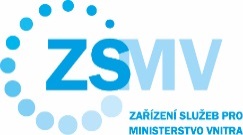 ZMĚNOVÝ  LIST  č.   1         ZMĚNOVÝ  LIST  č.   1         ZMĚNOVÝ  LIST  č.   1         ZMĚNOVÝ  LIST  č.   1         ZMĚNOVÝ  LIST  č.   1         ZMĚNOVÝ  LIST  č.   1         ZMĚNOVÝ  LIST  č.   1         ZMĚNOVÝ  LIST  č.   1         ZMĚNOVÝ  LIST  č.   1         Objednatel tímto Změnovým listem souhlasím, aby Zhotovitel provedl Dílo odlišně od projektové dokumentace a to za níže uvedených podmínekObjednatel tímto Změnovým listem souhlasím, aby Zhotovitel provedl Dílo odlišně od projektové dokumentace a to za níže uvedených podmínekObjednatel tímto Změnovým listem souhlasím, aby Zhotovitel provedl Dílo odlišně od projektové dokumentace a to za níže uvedených podmínekObjednatel tímto Změnovým listem souhlasím, aby Zhotovitel provedl Dílo odlišně od projektové dokumentace a to za níže uvedených podmínekObjednatel tímto Změnovým listem souhlasím, aby Zhotovitel provedl Dílo odlišně od projektové dokumentace a to za níže uvedených podmínekObjednatel tímto Změnovým listem souhlasím, aby Zhotovitel provedl Dílo odlišně od projektové dokumentace a to za níže uvedených podmínekObjednatel tímto Změnovým listem souhlasím, aby Zhotovitel provedl Dílo odlišně od projektové dokumentace a to za níže uvedených podmínekObjednatel tímto Změnovým listem souhlasím, aby Zhotovitel provedl Dílo odlišně od projektové dokumentace a to za níže uvedených podmínekObjednatel tímto Změnovým listem souhlasím, aby Zhotovitel provedl Dílo odlišně od projektové dokumentace a to za níže uvedených podmínekObjednatel tímto Změnovým listem souhlasím, aby Zhotovitel provedl Dílo odlišně od projektové dokumentace a to za níže uvedených podmínekObjednatel tímto Změnovým listem souhlasím, aby Zhotovitel provedl Dílo odlišně od projektové dokumentace a to za níže uvedených podmínekObjednatel tímto Změnovým listem souhlasím, aby Zhotovitel provedl Dílo odlišně od projektové dokumentace a to za níže uvedených podmínekObjednatel:Objednatel:Objednatel:Objednatel:Objednatel:Objednatel:Objednatel:Zhotovitel:Zhotovitel:Zhotovitel:Zhotovitel:Zhotovitel:Zařízení služeb pro Ministerstvo vnitraPřípotoční 300Praha 10 – Vršovice101 00Zařízení služeb pro Ministerstvo vnitraPřípotoční 300Praha 10 – Vršovice101 00Zařízení služeb pro Ministerstvo vnitraPřípotoční 300Praha 10 – Vršovice101 00Zařízení služeb pro Ministerstvo vnitraPřípotoční 300Praha 10 – Vršovice101 00Zařízení služeb pro Ministerstvo vnitraPřípotoční 300Praha 10 – Vršovice101 00Zařízení služeb pro Ministerstvo vnitraPřípotoční 300Praha 10 – Vršovice101 00Zařízení služeb pro Ministerstvo vnitraPřípotoční 300Praha 10 – Vršovice101 00Pavel Míka - FALIKOČsl. armády 2244Tábor390 03 Pavel Míka - FALIKOČsl. armády 2244Tábor390 03 Pavel Míka - FALIKOČsl. armády 2244Tábor390 03 Pavel Míka - FALIKOČsl. armády 2244Tábor390 03 Pavel Míka - FALIKOČsl. armády 2244Tábor390 03 Název zakázky/Dílo:Název zakázky/Dílo:Výměna stávajících podlahových krytin za lino v budově CentrotexVýměna stávajících podlahových krytin za lino v budově CentrotexVýměna stávajících podlahových krytin za lino v budově CentrotexVýměna stávajících podlahových krytin za lino v budově CentrotexVýměna stávajících podlahových krytin za lino v budově CentrotexVýměna stávajících podlahových krytin za lino v budově CentrotexVýměna stávajících podlahových krytin za lino v budově CentrotexVýměna stávajících podlahových krytin za lino v budově CentrotexVýměna stávajících podlahových krytin za lino v budově CentrotexVýměna stávajících podlahových krytin za lino v budově CentrotexMísto/Adresa objektu:Místo/Adresa objektu:Centrotex, Nám. Hrdinů 4, Praha 4Centrotex, Nám. Hrdinů 4, Praha 4Centrotex, Nám. Hrdinů 4, Praha 4Centrotex, Nám. Hrdinů 4, Praha 4Centrotex, Nám. Hrdinů 4, Praha 4Centrotex, Nám. Hrdinů 4, Praha 4Centrotex, Nám. Hrdinů 4, Praha 4Centrotex, Nám. Hrdinů 4, Praha 4Centrotex, Nám. Hrdinů 4, Praha 4Centrotex, Nám. Hrdinů 4, Praha 4Realizováno dle:Realizováno dle:Číslo smlouvy ZSM-20-24/OVZ-2017Číslo smlouvy ZSM-20-24/OVZ-2017Číslo smlouvy ZSM-20-24/OVZ-2017Číslo smlouvy ZSM-20-24/OVZ-2017Číslo smlouvy ZSM-20-24/OVZ-2017Číslo smlouvy ZSM-20-24/OVZ-2017Číslo smlouvy ZSM-20-24/OVZ-2017Číslo smlouvy ZSM-20-24/OVZ-2017Číslo smlouvy ZSM-20-24/OVZ-2017Číslo smlouvy ZSM-20-24/OVZ-2017Stručný popis změny Díla:Stručný popis změny Díla:Stručný popis změny Díla:Stručný popis změny Díla:Stručný popis změny Díla:Stručný popis změny Díla:Stručný popis změny Díla:Stručný popis změny Díla:Stručný popis změny Díla:Stručný popis změny Díla:Stručný popis změny Díla:Stručný popis změny Díla:Změny: PVC vč. prořezu – důvodem PVC na sokl místo PVC soklu;   Penetrace – důvodem vyšší spotřeba; Stěrka na ruční vyhlazení – původně počítáno 1,7kg/m2 – z důvodu nerovnosti povrchů došlo k navýšení množství vyrovnávacího materiálu; PVC sokl materiál – nebylo provedeno; tmel Mapesil AC 132 byl použit na lepení PVC soklu (místo hrany) ve styku s podlahou PVC; Svářecí šňůra – nižší spotřeba materiálu z důvodu širších pásů PVC, Lepení PVC vč. Svaru – upraveno podle skutečnosti, tj. byla svařována pouze chodba (ponížení o šňůru a montáž v místnostech). Změny se týkají již předtím naceněných položek zhotovitelem. Tmel Mapesil (místo PVC soklu) – v ceně obvyklé, v místě a čase u dostupných dodavatelů produktu.Změny: PVC vč. prořezu – důvodem PVC na sokl místo PVC soklu;   Penetrace – důvodem vyšší spotřeba; Stěrka na ruční vyhlazení – původně počítáno 1,7kg/m2 – z důvodu nerovnosti povrchů došlo k navýšení množství vyrovnávacího materiálu; PVC sokl materiál – nebylo provedeno; tmel Mapesil AC 132 byl použit na lepení PVC soklu (místo hrany) ve styku s podlahou PVC; Svářecí šňůra – nižší spotřeba materiálu z důvodu širších pásů PVC, Lepení PVC vč. Svaru – upraveno podle skutečnosti, tj. byla svařována pouze chodba (ponížení o šňůru a montáž v místnostech). Změny se týkají již předtím naceněných položek zhotovitelem. Tmel Mapesil (místo PVC soklu) – v ceně obvyklé, v místě a čase u dostupných dodavatelů produktu.Změny: PVC vč. prořezu – důvodem PVC na sokl místo PVC soklu;   Penetrace – důvodem vyšší spotřeba; Stěrka na ruční vyhlazení – původně počítáno 1,7kg/m2 – z důvodu nerovnosti povrchů došlo k navýšení množství vyrovnávacího materiálu; PVC sokl materiál – nebylo provedeno; tmel Mapesil AC 132 byl použit na lepení PVC soklu (místo hrany) ve styku s podlahou PVC; Svářecí šňůra – nižší spotřeba materiálu z důvodu širších pásů PVC, Lepení PVC vč. Svaru – upraveno podle skutečnosti, tj. byla svařována pouze chodba (ponížení o šňůru a montáž v místnostech). Změny se týkají již předtím naceněných položek zhotovitelem. Tmel Mapesil (místo PVC soklu) – v ceně obvyklé, v místě a čase u dostupných dodavatelů produktu.Změny: PVC vč. prořezu – důvodem PVC na sokl místo PVC soklu;   Penetrace – důvodem vyšší spotřeba; Stěrka na ruční vyhlazení – původně počítáno 1,7kg/m2 – z důvodu nerovnosti povrchů došlo k navýšení množství vyrovnávacího materiálu; PVC sokl materiál – nebylo provedeno; tmel Mapesil AC 132 byl použit na lepení PVC soklu (místo hrany) ve styku s podlahou PVC; Svářecí šňůra – nižší spotřeba materiálu z důvodu širších pásů PVC, Lepení PVC vč. Svaru – upraveno podle skutečnosti, tj. byla svařována pouze chodba (ponížení o šňůru a montáž v místnostech). Změny se týkají již předtím naceněných položek zhotovitelem. Tmel Mapesil (místo PVC soklu) – v ceně obvyklé, v místě a čase u dostupných dodavatelů produktu.Změny: PVC vč. prořezu – důvodem PVC na sokl místo PVC soklu;   Penetrace – důvodem vyšší spotřeba; Stěrka na ruční vyhlazení – původně počítáno 1,7kg/m2 – z důvodu nerovnosti povrchů došlo k navýšení množství vyrovnávacího materiálu; PVC sokl materiál – nebylo provedeno; tmel Mapesil AC 132 byl použit na lepení PVC soklu (místo hrany) ve styku s podlahou PVC; Svářecí šňůra – nižší spotřeba materiálu z důvodu širších pásů PVC, Lepení PVC vč. Svaru – upraveno podle skutečnosti, tj. byla svařována pouze chodba (ponížení o šňůru a montáž v místnostech). Změny se týkají již předtím naceněných položek zhotovitelem. Tmel Mapesil (místo PVC soklu) – v ceně obvyklé, v místě a čase u dostupných dodavatelů produktu.Změny: PVC vč. prořezu – důvodem PVC na sokl místo PVC soklu;   Penetrace – důvodem vyšší spotřeba; Stěrka na ruční vyhlazení – původně počítáno 1,7kg/m2 – z důvodu nerovnosti povrchů došlo k navýšení množství vyrovnávacího materiálu; PVC sokl materiál – nebylo provedeno; tmel Mapesil AC 132 byl použit na lepení PVC soklu (místo hrany) ve styku s podlahou PVC; Svářecí šňůra – nižší spotřeba materiálu z důvodu širších pásů PVC, Lepení PVC vč. Svaru – upraveno podle skutečnosti, tj. byla svařována pouze chodba (ponížení o šňůru a montáž v místnostech). Změny se týkají již předtím naceněných položek zhotovitelem. Tmel Mapesil (místo PVC soklu) – v ceně obvyklé, v místě a čase u dostupných dodavatelů produktu.Změny: PVC vč. prořezu – důvodem PVC na sokl místo PVC soklu;   Penetrace – důvodem vyšší spotřeba; Stěrka na ruční vyhlazení – původně počítáno 1,7kg/m2 – z důvodu nerovnosti povrchů došlo k navýšení množství vyrovnávacího materiálu; PVC sokl materiál – nebylo provedeno; tmel Mapesil AC 132 byl použit na lepení PVC soklu (místo hrany) ve styku s podlahou PVC; Svářecí šňůra – nižší spotřeba materiálu z důvodu širších pásů PVC, Lepení PVC vč. Svaru – upraveno podle skutečnosti, tj. byla svařována pouze chodba (ponížení o šňůru a montáž v místnostech). Změny se týkají již předtím naceněných položek zhotovitelem. Tmel Mapesil (místo PVC soklu) – v ceně obvyklé, v místě a čase u dostupných dodavatelů produktu.Změny: PVC vč. prořezu – důvodem PVC na sokl místo PVC soklu;   Penetrace – důvodem vyšší spotřeba; Stěrka na ruční vyhlazení – původně počítáno 1,7kg/m2 – z důvodu nerovnosti povrchů došlo k navýšení množství vyrovnávacího materiálu; PVC sokl materiál – nebylo provedeno; tmel Mapesil AC 132 byl použit na lepení PVC soklu (místo hrany) ve styku s podlahou PVC; Svářecí šňůra – nižší spotřeba materiálu z důvodu širších pásů PVC, Lepení PVC vč. Svaru – upraveno podle skutečnosti, tj. byla svařována pouze chodba (ponížení o šňůru a montáž v místnostech). Změny se týkají již předtím naceněných položek zhotovitelem. Tmel Mapesil (místo PVC soklu) – v ceně obvyklé, v místě a čase u dostupných dodavatelů produktu.Změny: PVC vč. prořezu – důvodem PVC na sokl místo PVC soklu;   Penetrace – důvodem vyšší spotřeba; Stěrka na ruční vyhlazení – původně počítáno 1,7kg/m2 – z důvodu nerovnosti povrchů došlo k navýšení množství vyrovnávacího materiálu; PVC sokl materiál – nebylo provedeno; tmel Mapesil AC 132 byl použit na lepení PVC soklu (místo hrany) ve styku s podlahou PVC; Svářecí šňůra – nižší spotřeba materiálu z důvodu širších pásů PVC, Lepení PVC vč. Svaru – upraveno podle skutečnosti, tj. byla svařována pouze chodba (ponížení o šňůru a montáž v místnostech). Změny se týkají již předtím naceněných položek zhotovitelem. Tmel Mapesil (místo PVC soklu) – v ceně obvyklé, v místě a čase u dostupných dodavatelů produktu.Změny: PVC vč. prořezu – důvodem PVC na sokl místo PVC soklu;   Penetrace – důvodem vyšší spotřeba; Stěrka na ruční vyhlazení – původně počítáno 1,7kg/m2 – z důvodu nerovnosti povrchů došlo k navýšení množství vyrovnávacího materiálu; PVC sokl materiál – nebylo provedeno; tmel Mapesil AC 132 byl použit na lepení PVC soklu (místo hrany) ve styku s podlahou PVC; Svářecí šňůra – nižší spotřeba materiálu z důvodu širších pásů PVC, Lepení PVC vč. Svaru – upraveno podle skutečnosti, tj. byla svařována pouze chodba (ponížení o šňůru a montáž v místnostech). Změny se týkají již předtím naceněných položek zhotovitelem. Tmel Mapesil (místo PVC soklu) – v ceně obvyklé, v místě a čase u dostupných dodavatelů produktu.Změny: PVC vč. prořezu – důvodem PVC na sokl místo PVC soklu;   Penetrace – důvodem vyšší spotřeba; Stěrka na ruční vyhlazení – původně počítáno 1,7kg/m2 – z důvodu nerovnosti povrchů došlo k navýšení množství vyrovnávacího materiálu; PVC sokl materiál – nebylo provedeno; tmel Mapesil AC 132 byl použit na lepení PVC soklu (místo hrany) ve styku s podlahou PVC; Svářecí šňůra – nižší spotřeba materiálu z důvodu širších pásů PVC, Lepení PVC vč. Svaru – upraveno podle skutečnosti, tj. byla svařována pouze chodba (ponížení o šňůru a montáž v místnostech). Změny se týkají již předtím naceněných položek zhotovitelem. Tmel Mapesil (místo PVC soklu) – v ceně obvyklé, v místě a čase u dostupných dodavatelů produktu.Změny: PVC vč. prořezu – důvodem PVC na sokl místo PVC soklu;   Penetrace – důvodem vyšší spotřeba; Stěrka na ruční vyhlazení – původně počítáno 1,7kg/m2 – z důvodu nerovnosti povrchů došlo k navýšení množství vyrovnávacího materiálu; PVC sokl materiál – nebylo provedeno; tmel Mapesil AC 132 byl použit na lepení PVC soklu (místo hrany) ve styku s podlahou PVC; Svářecí šňůra – nižší spotřeba materiálu z důvodu širších pásů PVC, Lepení PVC vč. Svaru – upraveno podle skutečnosti, tj. byla svařována pouze chodba (ponížení o šňůru a montáž v místnostech). Změny se týkají již předtím naceněných položek zhotovitelem. Tmel Mapesil (místo PVC soklu) – v ceně obvyklé, v místě a čase u dostupných dodavatelů produktu.Důvody pro vznik změny s ohledem na ZZVZ:Důvody pro vznik změny s ohledem na ZZVZ:Důvody pro vznik změny s ohledem na ZZVZ:Důvody pro vznik změny s ohledem na ZZVZ:Důvody pro vznik změny s ohledem na ZZVZ:Důvody pro vznik změny s ohledem na ZZVZ:Důvody pro vznik změny s ohledem na ZZVZ:Důvody pro vznik změny s ohledem na ZZVZ:Důvody pro vznik změny s ohledem na ZZVZ:Důvody pro vznik změny s ohledem na ZZVZ:Důvody pro vznik změny s ohledem na ZZVZ:Důvody pro vznik změny s ohledem na ZZVZ:Důvody pro vznik změny termínu dokončení díla:Důvody pro vznik změny termínu dokončení díla:Důvody pro vznik změny termínu dokončení díla:Důvody pro vznik změny termínu dokončení díla:Důvody pro vznik změny termínu dokončení díla:Důvody pro vznik změny termínu dokončení díla:Důvody pro vznik změny termínu dokončení díla:Důvody pro vznik změny termínu dokončení díla:Důvody pro vznik změny termínu dokončení díla:Důvody pro vznik změny termínu dokončení díla:Důvody pro vznik změny termínu dokončení díla:Důvody pro vznik změny termínu dokončení díla:Termín dokončení díla dle SOD:Termín dokončení díla dle SOD:Termín dokončení díla dle SOD:Termín dokončení díla dle SOD:12.08.201712.08.201712.08.2017Nový termín dokončení díla:Nový termín dokončení díla:Nový termín dokončení díla:--------Změna ceny díla:Změna ceny díla:Změna ceny díla:Změna ceny díla:Změna ceny díla:Změna ceny díla:Změna ceny díla:Změna ceny díla:Změna ceny díla:Změna ceny díla:Změna ceny díla:Změna ceny díla:Cena díla se mění na základě zjišťovacího protokolu nebo zhotovitelem přiloženého oceněného položkového výkazu výměr Cena díla se mění na základě zjišťovacího protokolu nebo zhotovitelem přiloženého oceněného položkového výkazu výměr Cena díla se mění na základě zjišťovacího protokolu nebo zhotovitelem přiloženého oceněného položkového výkazu výměr Cena díla se mění na základě zjišťovacího protokolu nebo zhotovitelem přiloženého oceněného položkového výkazu výměr Cena díla se mění na základě zjišťovacího protokolu nebo zhotovitelem přiloženého oceněného položkového výkazu výměr Cena díla se mění na základě zjišťovacího protokolu nebo zhotovitelem přiloženého oceněného položkového výkazu výměr Cena díla se mění na základě zjišťovacího protokolu nebo zhotovitelem přiloženého oceněného položkového výkazu výměr Cena díla se mění na základě zjišťovacího protokolu nebo zhotovitelem přiloženého oceněného položkového výkazu výměr Cena díla se mění na základě zjišťovacího protokolu nebo zhotovitelem přiloženého oceněného položkového výkazu výměr Cena díla se mění na základě zjišťovacího protokolu nebo zhotovitelem přiloženého oceněného položkového výkazu výměr Cena díla se mění na základě zjišťovacího protokolu nebo zhotovitelem přiloženého oceněného položkového výkazu výměr Cena díla se mění na základě zjišťovacího protokolu nebo zhotovitelem přiloženého oceněného položkového výkazu výměr Cena dodatečně požadovaných prací:Cena dodatečně požadovaných prací:Cena dodatečně požadovaných prací:Cena dodatečně požadovaných prací:Cena dodatečně požadovaných prací:53456,62 Kč53456,62 Kč53456,62 KčCena neprovedených prací:Cena neprovedených prací:Cena neprovedených prací:14008,58 KčCelková cena díla dle SOD (bez DPH):Celková cena díla dle SOD (bez DPH):Celková cena díla dle SOD (bez DPH):Celková cena díla dle SOD (bez DPH):Celková cena díla dle SOD (bez DPH):328727,18 Kč328727,18 Kč328727,18 KčNová celková cena díla (bez DPH):Nová celková cena díla (bez DPH):Nová celková cena díla (bez DPH):368175,22 KčZa objednatele:Za objednatele:Za objednatele:Za objednatele:Za objednatele:Za objednatele:Za zhotovitele:Za zhotovitele:Za zhotovitele:Za zhotovitele:Za zhotovitele:Za zhotovitele:Ing. Dalibor Dušek v.r.Ing. Dalibor Dušek v.r.Ing. Dalibor Dušek v.r.Ing. Dalibor Dušek v.r.Ing. Dalibor Dušek v.r.Ing. Dalibor Dušek v.r.Pavel Míka v.r.Pavel Míka v.r.Pavel Míka v.r.Pavel Míka v.r.Pavel Míka v.r.Pavel Míka v.r.Dne:11. 8. 201711. 8. 201711. 8. 201711. 8. 201711. 8. 2017Dne:Dne:Dne:11. 8. 201711. 8. 201711. 8. 2017